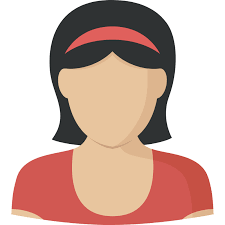 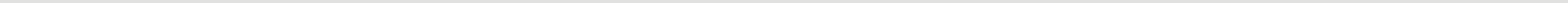 Okul AdıBölümüMezuniyet YılıMezuniyet DerecesiLiseLisansDilOkuma SeviyesiYazma SeviyesiKonuşma SeviyesiİngilizceProgram AdıSeviyeMS WordAd SoyadKurum AdıGörevTelefonKURUM ADIGörevi / ÜnvanıGiriş TarihiÇıkış TarihiAyrılma NedeniEn Son Alınan ÜcretDoğum TarihiAskerlikMedeni HaliBoyDoğum YeriEhliyetBeklenen ÜcretKilo